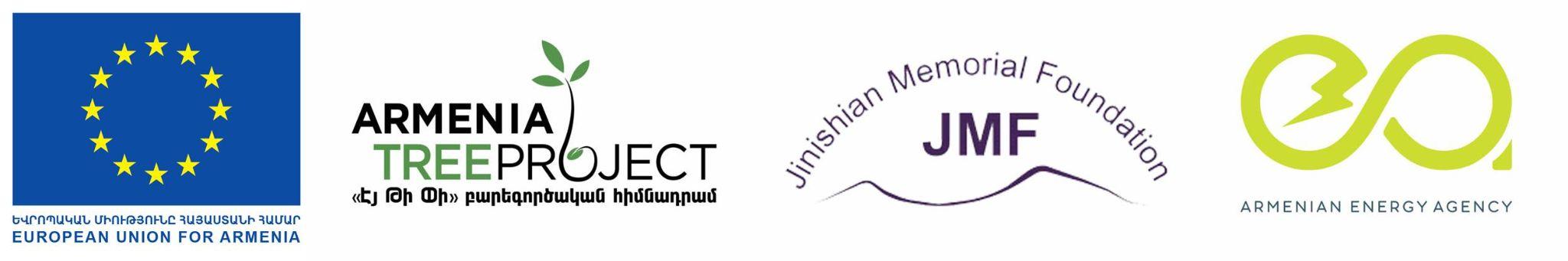 ․․12250007800010300025000320004600022120006300075000470002800032-32000100001200050005000200042-32000100001200050005000200052-32000020000110003000600062-3 5000340003900013200135001230072 500034000390001320013500123005100024900030000011940010000080600